Уважаемые участники выставки «Эквирос PROfessional'2017»!Просим вас  ознакомиться с информацией, содержащейся в данном письме. Во избежание накладок и недоразумений придерживайтесь сроков, указанных в письме, и следуйте рекомендациям!Сроки проведения выставки:Уважаемые участники!Выезд с выставки, а также вывоз экспонатов  до  18 час. 00 мин. 2 апреля  запрещён!Дополнительное время монтажа и демонтажа оплачивается по форме № 7 Заказать и оплатить продление сроков монтажа можно во время заезда в дирекции выставки до 16.40. В случае продления времени монтажа необходимо представить список монтажной бригады (2 экземпляра) в дирекцию выставки. КАТАЛОГКраткую информацию о себе (название фирмы, адресный блок, сфера деятельности) вы представляете, заполнив форму № 4  и отправив её в дирекцию выставки: Савиловой Людмиле, e-mail: luda@sokolniki.com. Напоминаем Вам о том, что материалы в официальный каталог сдаются до 5 марта 2017 г.. Организатор выставки не гарантирует размещение в каталоге компаний, не предоставивших информацию до этого срока.ВХОД НА ТЕРРИТОРИЮ ВЫСТАВКИВо время монтажа и демонтажа стендов вход на территорию зала осуществляется по форме № 6.1. Вход  во время выставки для участников осуществляется с 09.00 до 21.00 (2 апреля 2017 г. с 08.00) строго по браслетам. Монтажные пропуска для застройщиков будут выдаваться в Офисе КВЦ "Сокольники" в павильоне 4 (административный вход) с 09.00 до 18.00 в дни монтажа.Выдача браслетов участникам будет происходить на стойке дирекции выставки с 27 марта по 30 марта 2017 года  с 09.00 до 18.00. Браслет участника необходимо постоянно иметь при себе.ЗАСТРОЙКАЭкспонентам, заказывающим подключение электричества к стенду, необходимо направить в дирекцию выставки Заявку (Форма № 3). Напоминаем Вам, что на заказ, сделанный начиная с 27 марта 2017 г.  начисляется наценка за срочность в размере 100 % от стоимости заказа.Подвод трёхфазного тока будет осуществляться только при наличии у экспонента электрощита и кабеля длиной не менее 30 м соответствующего сечения. 
При отсутствии кабеля и электрощита экспонент может заказать их по Форме № 3.
Подключение электрооборудования экспонента к источнику электроснабжения производится после выполнения работ по замеру сопротивления, изоляции подключаемой электрической схемы и представления необходимых документов. 
Работы по подключению и наладке электрооборудования производятся экспонентами самостоятельно. Для экспонентов выставки, застраивающих стенд самостоятельно (эксклюзив) необходимо  до 20 марта  2017 г. заключить Договор на аккредитацию.Компании, не прошедшие аккредитацию, к монтажу стендов допущены не будут. Экспонентам, заказавшим оборудованную выставочную площадь, необходимо до 20 марта 2017 года согласовать стенд и надписи на фризе с дирекцией выставки (Новик Владимир, 8-916-002-90-27, novic_vp@sokolniki.com)Стеновые элементы и другие дополнительные элементы конструкций должны остаться после выставки в неповреждённом виде и быть очищены от остатков скотча и т.п. Недопустимым является прикрепление своего оборудования к конструкциям стенда, самостоятельная оклейка панелей, сверление отверстий, прикрепление рекламных и др. материалов булавками, кнопками, трудноудаляемым скотчем и т.п. Стоимость повреждённых элементов конструкции стенда и дополнительного оборудования будет взыскана с экспонента.ВНИМАНИЕ! В случае, если Экспонент не представил в указанный срок План застройки стенда, Организатор оставляет за собой право застраивать стенд по стандартному образцу. Планировка застройки осуществляется за счет Экспонента в размере 60 % от стоимости оборудования на день оплаты.ВНИМАНИЕ! Во время монтажа электричество на стенды предоставляется:- на самостоятельные стенды: при оплате подключения электричества, индивидуально, но не ранее 9.00 28 марта 2017 года;на стандартные стенды (от 4 кв. м) - не ранее 9.00 29 марта 2017 г. В остальных случаях, монтажное электричество предоставляется от электрощитов розетками бытового назначения (220 В) при наличии своего удлинителя.ДОКУМЕНТЫ,   НЕОБХОДИМЫЕ ПРИ ЗАЕЗДЕДо заезда на выставку экспоненты оформляют письмо на ввоз/вывоз экспонатов в 3-х экземплярах (форма № 6.1 прилагается)  с печатью и подписью директора своей компании. В письме указывается то оборудование и экспонаты, которое вы ввозите и будете вывозить, включая мебель, витрины, компьютеры, рекламную продукцию и т.д.ПОРЯДОК ЗАЕЗДАЗаезд машин с экспонатами производится через 3-й Лучевой просек под указатель «Завоз экспонатов». В дни заезда проезд всех машин под указатель «Завоз экспонатов» через 3-й Лучевой просек производится бесплатно при наличии  формы № 6.1 с вашей подписью и печатью (оригиналы). Вы проезжаете до монтажных ворот павильона № 4.1 (см. схему), отдаёте в дирекцию письмо на ввоз-вывоз оборудования  (форма № 6.1) – 3 экземпляра  с печатью и подписью директора вашей компании. В дирекции, при отсутствии задолженности по оплате, Вам необходимо поставить на данное письмо штамп  «Ввоз разрешён», который позволяет вам внести оборудование в павильон. После окончания работы выставки вам необходимо в дирекции поставить на письме на ввоз-вывоз оборудования штамп «Вывоз разрешён», и предъявить его охране павильона при выезде. Штампы «Ввоз разрешён» и «Вывоз разрешён» ставятся дирекцией при отсутствии задолженности службам КВЦ «Сокольники»!В период монтажа-демонтажа (см. выше) въезд на автомобиле на территорию парка осуществляется при предъявлении письма  (форма № 6.1), в период работы выставки (см. выше) въезд на территорию парка осуществляется при предъявлении  браслета  участника.    Стоянка автомобилей после разгрузки в районе монтажных ворот строго запрещена!   Во время завоза экспонатов вся упаковка/тара должна быть вывезена с территории выставки в день заезда во избежание конфликтов с пожарной службой. Также хранение тары может быть заказано и оплачено вами в КВЦ «Сокольники». УБОРКАВо время работы выставки осуществляется уборка проходов и вывоз мусора из специально отведённых мест. Содержание стендов в чистоте, а также уборка занимаемых площадей производится самим экспонентом. Вы можете заказать уборку у организатора выставки (форма № 7). 
Ежедневно по окончании работы выставки в 19.00 весь мусор со стендов, помещённый в корзины,  необходимо выставлять в проход между выставочными стендами. ОХРАНАВо время монтажа выставки павильоны берутся под охрану:       с 21.00 до 09.00    27-29 марта 2017 г.;       с 22.00 29 марта до  08.00  30 марта 2017 г.;       с 19.30 30 марта  до 09.00   02 апреля 2017 г.       с 22.00 2 апреля до 08.00  3 апреля 2017 г.В целях обеспечения сохранности ваших экспонатов каждая компания назначает ответственного за стенд сотрудника, который обязан присутствовать на своем стенде:в дни монтажа 27-28 марта  2017 г. с 09.00 до 21.00; 29 марта  2017 г. с 09.00 до 22.00во время работы выставки с 30 марта по 01 апреля  с 09.00 до 19.30Во время демонтажа выставки: 02 апреля 2017 г.   с 18.00 до 22.00;                                                             03 апреля 2017 г.   с 08.00 до 16.00Организатор выставки не несёт ответственности за сохранность ваших экспонатов!Индивидуальную охрану стенда вы можете заказать по форме № 7. ДЕМОНТАЖДемонтаж Выставки Эквирос будет происходить в следующие сроки:02 апреля 2017 г. с 18.00 до 22.00 (выезд экспонентов со стандартных стендов);03 апреля 2017 г. с 08.00 до 16.00 (выезд всех экспонентов).Работающие на монтаже/демонтаже экспоненты обязаны находиться только на своем рабочем стенде во избежание причинения ущерба стендам других экспонентов и хищений чужого имущества. Все экспоненты обязуются соблюдать порядок и требования при проведении работ в павильоне.ТРЕБОВАНИЯ К ПРОВЕДЕНИЮ РЕКЛАМНЫХ АКЦИЙЛюбая демонстрация или действия, затрудняющие движение посетителей в проходах или мешающие доступу к близлежащим выставочным стендам, будут остановлены. Для удобства посетителей экспоненты должны обеспечить пространство для рекламных акций на территории своего стенда.Распространение рекламы других выставочных мероприятий, а так же рекламных материалов организаций, фирм, компаний, не принимающих непосредственное участие в выставке, на всей территории выставки КАТЕГОРИЧЕСКИ запрещено.В случае нарушения данного пункта Организатор оставляет за собой право применить санкции к Экспоненту вплоть до закрытия выставочного стенда без компенсации и возврата средств, уплаченных Экспонентом Организатору за участие в выставке.ПОРЯДОК  ОБМЕНА  ОРИГИНАЛАМИ  ДОКУМЕНТОВ  НА ВЫСТАВКЕВаши экземпляры: договора-заявки, акты выполненных работ и счета-фактуры будут выдаваться в дирекции выставки начиная с дня заезда. Просим Вам при себе иметь печать или оригинал договора с Вашей печатью (если не имеется возможность к окончанию выставки подписать и передать Акт, просим, бланк Акта с печатью, по возможности,  привезти с Собой).ПРИГЛАСИТЕЛЬНЫЕ БИЛЕТЫ Вход для посетителей на выставку платный.ВНИМАНИЕ!Бесплатные пригласительные билеты на выставку для ваших клиентов вы также можете получить в офисе Организатора или на стойке дирекции выставки.Проезд на выставкуАдрес:  Москва, 5-ый Лучевой Просек, д. 7, стр.1Проезд городским транспортом в КВЦ «Сокольники»:станция метро «Сокольники», далее пешком до выставочного комплекса КВЦ «Сокольники».В дни работы выставки от станции метро «Сокольники» до выставочного комплекса КВЦ «Сокольники» будет курсировать бесплатный автобус. Расписание движения автобусов в разделе «посетить» – «справочная информация» на сайте: www.equiros.ru Проезд на автомобиле:       ●      Въезд на территорию КВЦ «Сокольники» осуществляется через 3-й Лучевой просек.      ●      Выезд  с территории КВЦ «Сокольники» осуществляется через 3-ий или  4-ый Лучевой просек.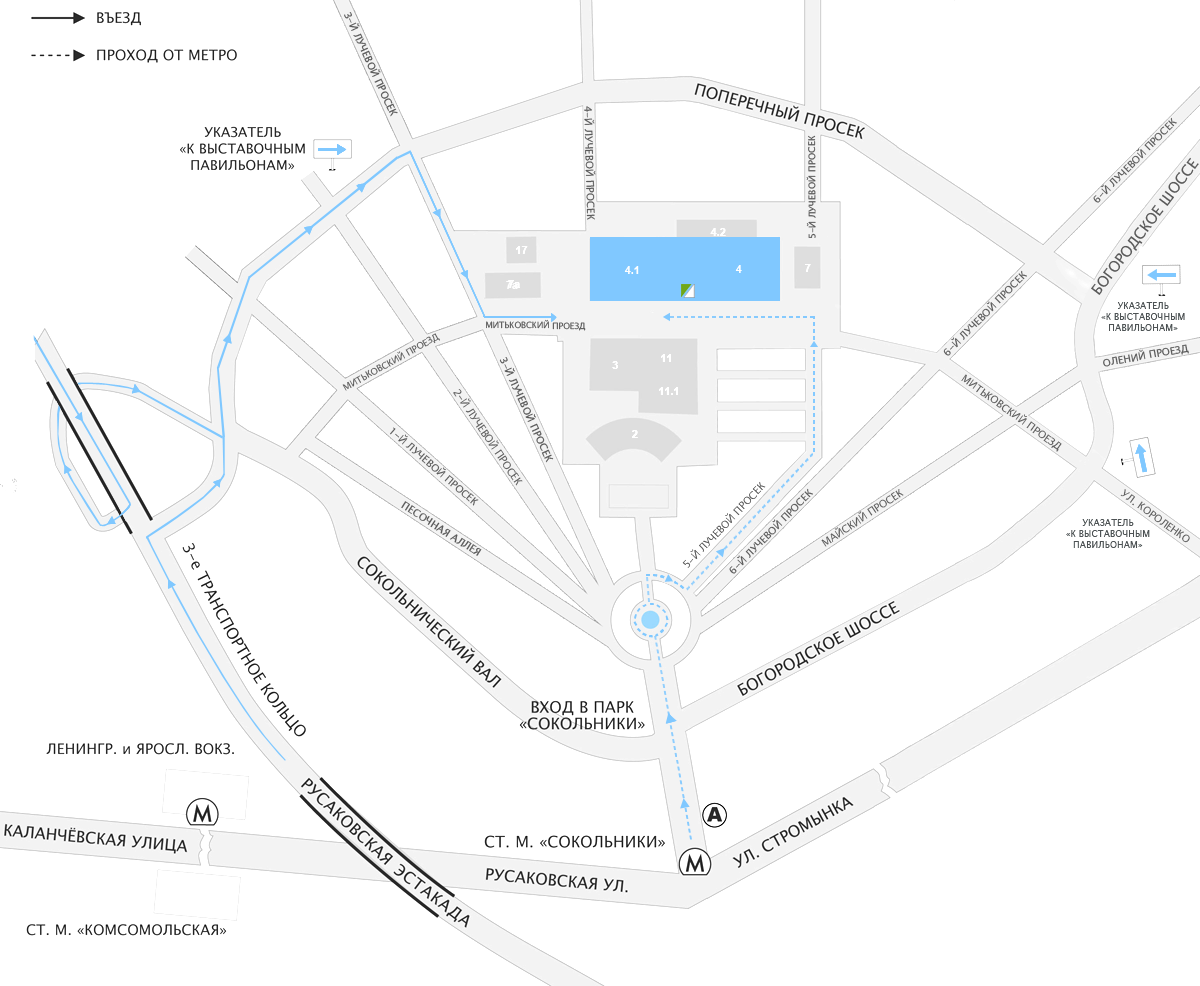 ОРАЗЕЦ ПИСЬМА НА ЗАЕЗД: ФОРМА  № 6.1 Штамп дирекции Письмо на ввоз/вывоз должно быть представлено в 3-х (ТРЁХ)  экземплярах  с подписью директора и круглой печатью в дирекцию выставки в день заезда. Пожалуйста, укажите ВСЁ, что вы будете ввозить и вывозить с выставки!Директор выставкиХарюткин Алексей, e-mail: avh@sokolniki.comМоб. 8-916-353-21-09  8-(495) 995-05-91, доб. 430(общие вопросы)МенеджерМенеджерСавилова Людмила, e-mail: luda@sokolniki.com Моб. 8/916/205-0985  раб.8-(495) 995-05-91, доб. 471 (Реклама, каталог выставки, аккредитация)Новик Владимир, e-mail: novic_vp@sokolniki.comМоб. 8-916-002-90-27, раб:8-(495) 995-05-91, доб. 491(согласование стандартной застройки, фризов, заезда-выезда)Тел.(495) 995-05-95 (доб. 491, 471)Факс(495) 995-05-91Место проведенияМосква, Конгрессно-выставочный центр «Сокольники», павильон  4.1Воскресенье26 марта 2017 г.09.00–21.00Заезд  участников на необорудованную площадьПонедельник27  марта 2017 г.09.00–21.00Заезд  участников на необорудованную площадьВторник28  марта  2017 г.09.00–21.00Заезд  участников на оборудованные стендыСреда29  марта 2017 г.09.00–22.00Заезд  участников Четверг30  марта 2017 г.08.00–9.5510.00–19.0009.00-19.00Заезд  участниковВыставка открыта для посетителейВремя работы павильоновПятница31  марта 2017 г.10.00–19.0009.00-19.00Выставка открыта для посетителейВремя работы павильоновСуббота1 апреля  2017 г.10.00–19.0009.00-19.00Выставка открыта для посетителейВремя работы павильоновВоскресенье2 апреля 2017 г.10.00–18.0009.00-17.0017.00-22.00Выставка открыта для посетителейВремя работы павильоновВыезд  участниковПонедельник3 апреля  2017 г.08.00–16.00Выезд  участников Название выставки: «Эквирос PROfessional'2017»Название выставки: «Эквирос PROfessional'2017»Компания:Павильон 4.1:Тел./факс:(495) 9950591 доб.491(495) 9950591 доб.491Номер стенда:е-mail:916-002-90-27novic_vp@sokolniki.com916-002-90-27novic_vp@sokolniki.comТел.: Web:www.sokolniki.com  www.sokolniki.com  Контактное лицо:Контактное лицо:Владимир НовикВладимир НовикE-mail:№Наименование и краткое описание груза (экспоната)Единица измеренияКоличество Экспонент:Подпись__________________Дата_____________________М.П._____________________